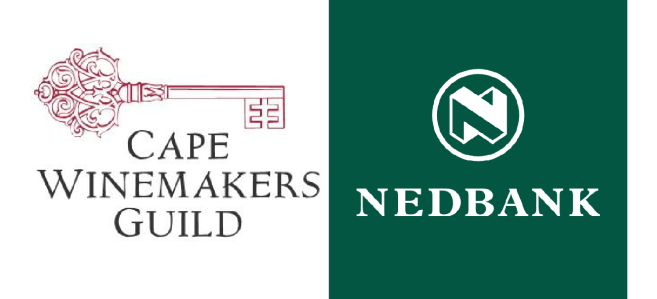 2013 NEDBANK CAPE WINEMAKERS GUILD AUCTION – LIST OF WINES ON OFFERWINE NAME	        QUANTITY ON OFFERAA Badenhorst Family Wines Grenache Gris Vuilgoed 3 2012	40 x 6 x 750mlAA Badenhorst Family Wines Siebritskloof Shiraz L.D.R. 2011	60 x 6 x 750mlAtaraxia Under The Gavel Chardonnay 2012	40 x 6 x 750mlBeyerskloof Traildust Pinotage 2011	40 x 6 x 750mlBoekenhoutskloof Syrah Auction Reserve 2011	30 x 6 x 750mlBoplaas Cape Vintage Auction Reserve 2009	30 x 6 x 750mlBoplaas Ox Wagon 1880 Auction Reserve Potstill Brandy	24 x 6 x 750mlBoschkloof Auction Reserve Syrah 2011	40 x 6 x 750mlBouchard Finlayson Auction Reserve Domaine Chardonnay 2012	80 x 6 x 750mlBruce Jack Happy Hour 2009	60 x 6 x 750mlCape Point Vineyards Auction Reserve White 2012	44 x 6 x 750mlCederberg Teen Die Hoog Shiraz 2011	60 x 6 x 750mlDe Grendel Op Die Berg Pinot Noir 2011	44 x 6 x 750mlDe Grendel Wooded Sauvignon Blanc 2013	44 x 6 x 750mlEdgebaston Cabernet Sauvignon Reserve 2011	50 x 6 x 750mlErnie Els CWG 2011	70 x 6 x 750mlEtienne le Riche Auction Reserve Cabernet Sauvignon 2010	80 x 6 x 750mlGraham Beck Wines Non Plus Ultra Cap Classique 2008	40 x 6 x 750mlGraham Beck Wines The Catalyst 2010	50 x 6 x 750mlGrangehurst Auction Reserve 2007	70 x 6 x 750mlGroot Constantia Auction Reserve Shiraz 2010	40 x 6 x 750mlHartenberg Auction Reserve Cabernet Sauvignon 2010	80 x 6 x 750mlHartenberg Auction Reserve Shiraz 2010	80 x 6 x 750mlHaskell Vineyards Merlot 2010	70 x 6 x 750mlHaskell Vineyards Paradigm 2008	70 x 6 x 750mlHermanuspietersfontein Vloekskoot Sauvignon Blanc 2012	70 x 6 x 750mlJohn Loubser Thirteen 2011	42 x 6 x 750mlJordan Chardonnay Auction Reserve 2012	80 x 6 x 750mlJordan Sophia 2010	80 x 6 x 750mlKaapzicht Cape Blend 2010	60 x 6 x 750mlKanonkop CWG Paul Sauer 2010	60 x 6 x 750mlKleine Zalze 3 Expressions 2010	80 x 6 x 750mlLanner Hill Double Barrel White 2012	60 x 6 x 750mlLuddite "Just Alice" Shiraz Mourvèdre 2010	100 x 6 x 750mlMiles Mossop Wines Maximilian 2011	60 x 6 x 750mlNeil Ellis Auction Reserve 2011	60 x 6 x 750mlNeil Ellis Auction Reserve Pinotage 2011	40 x 6 x 750mlNitida Sauvignon Blanc Barrel Twenty Eight 2013	40 x 6 x 750mlPaul Cluver CWG Pinot Noir 2011	40 x 6 x 750mlPaul Cluver Wagon Trail Chardonnay 2012	40 x 6 x 750mlRijk's CWG Chenin Blanc 2012	44 x 6 x 750mlRijk's CWG Shiraz 2011	38 x 6 x 750mlRust en Vrede CWG Estate 2010	40 x 6 x 750mlSaronsberg CWG Viognier 2011	26 x 6 x 750mlSaronsberg Die Erf Shiraz 2011	42 x 6 x 750mlSijnn Syrah 2011 (1.5 Litre bottles)	12 x 3 x 1.5LSijnn Syrah 2011 (750ml bottles)	66 x 6 x 750mlSimonsig "The Russety One" Roussanne 2012	32 x 6 x 750mlSimonsig Heirloom Shiraz 2011	70 x 6 x 750mlSpier Auction Reserve Frans K Smit 2010	72 x 6 x 750mlTeddy Hall Eva (Krotoa) Chenin Blanc Noble Late Harvest 2012	40 x 6 x 375mlTeddy Hall Maria van Swaanswijk Chardonnay Auction Reserve 2012	60 x 6 x 750mlThe Drift We're Here 2011	60 x 6 x 750mlTokara Tribute 2012	60 x 6 x 750mlVilliera Meteor Cap Classique 2008	40 x 6 x 750mlVriesenhof Cabernet Sauvignon 2007	100 x 3 x 1.5LVriesenhof Pinot Noir Bin 115 2008	74 x 6 x 750mlWaterford Estate 2009 Auction Reserve 2BB	50 x 6 x 750mlWaterford Estate Chardonnay Auction Reserve 2011	30 x 6 x 750mlThe 2013 Nedbank Cape Winemakers Guild Auction is open to the public and will take place onSaturday 5 October 2013at Spier Conference Centre, StellenboschFor further enquiries, to bid on the auction, or to attend a pre-Auction tasting, please contact Kate Jonker at the Cape Winemakers Guild Office on +27 (0)21  852 0408 or info@capewinemakersguild.comTelephonic, online and proxy bidding options are also available for those unable to attend.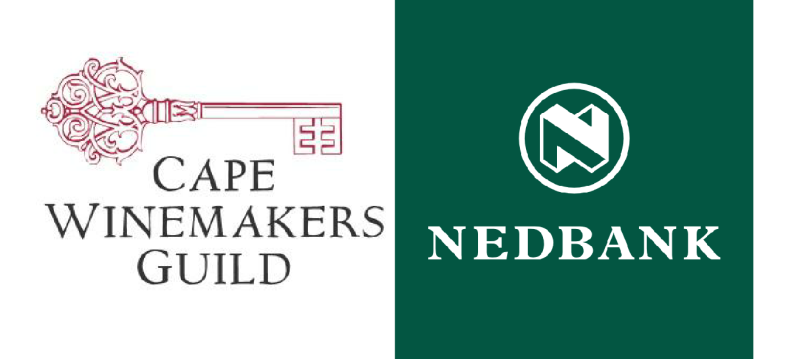 